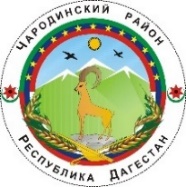 АДМИНИСТРАЦИЯМУНИЦИПАЛЬНОГО ОБРАЗОВАНИЯ «ЧАРОДИНСКИЙ РАЙОН»П О С Т А Н О В Л Е Н И Еот 22 мая 2017 г. №46-А с.ЦурибОб утверждении Положения о резерве управленческих кадровАдминистрации муниципального образования «Чародинский район»      Руководствуясь Указом Главы Республики Дагестан от 05 мая 2017 года №100,   Уставом муниципального образования «Чародинский район»   и в целях совершенствования муниципального управления, формирования  и эффективного использования резерва управленческих кадров для приоритетных сфер экономики и социальной сферы Администрации муниципального образования «Чародинский район»   п о с т а н о в л я е т :       1. Утвердить Положение о резерве управленческих кадров Администрации муниципального образования «Чародинский район».2. Контроль за исполнением настоящего постановления возложить на управляющего делами Администрации муниципального образования «Чародинский район» Абакаровой Ш.И.          Глава Администрации   муниципального образования          «Чародинский район»	                                                  М.А.МагомедовУТВЕРЖДЕНОпостановлением Администрациимуниципального образования«Чародинский районот 22 мая 2017 г. №46-АПОЛОЖЕНИЕ О РЕЗЕРВЕ УПРАВЛЕНЧЕСКИХ КАДРОВ АДМИНИСТРАЦИИ МУНИЦИПАЛЬНОГО ОБРАЗОВАНИЯ «ЧАРОДИНСКИЙ РАЙОН» 1. Общие положения    1.1. Настоящее Положение разработано в целях определения порядка формирования, подготовки и использования резерва управленческих кадров муниципального образования «Чародинский район» (далее - резерв управленческих кадров). 1.2. Резерв управленческих кадров формируется из числа граждан Российской Федерации, имеющих необходимые личностные, профессиональные и деловые качества, опыт управленческой деятельности, отвечающих квалификационным в иным требованиям, установленным действующим законодательством, и способных по своим деловым и личностным качествам осуществлять профессиональную деятельность по соответствующим должностям. 1.3. Резерв управленческих кадров формируется на управленческие должности Администрации муниципального образования «Чародинский район» (далее администрация района). К числу управленческих должностей администрации района относятся: - высшие должности муниципальной службы (заместитель главы) администрации района; - главные должности муниципальной службы (руководитель аппарата и начальник отдела) администрации района; - должности руководителей структурных подразделений, не являющиеся должностями муниципальной службы Администрации района. Резерв управленческих кадров используется для назначения на управленческие должности администрации района. 1.4. Целью формирования резерва управленческих кадров является выдвижение отбор высококвалифицированных, мобильных, имеющих активную жизненную позицию, высокий потенциал к развитию граждан, способных занять руководящие должности различного уровня в системе управления. 1.5. Работа по формированию, подготовке и использованию резерва управленческих кадров осуществляется на основе принципов: -добровольность включения в резерв; -единство основных требований, предъявляемых к кандидатам на включение резерв; -эффективность подготовки и использования резерв  2.Порядок формирования резерва управленческих кадров администрации района2.1. Решение о формировании резерва управленческих кадров администрации района в соответствии с федеральным законодательством и законодательством Республики Дагестан оформляется распоряжением главы Администрации муниципального образования «Чародинский район». 2.2. Право на участие в конкурсном отборе в базовый уровень резерва имеют граждане Российской Федерации в возрасте от 25 до 55 лет, имеющие высшее образование и стаж управленческой деятельности не менее 5 лет. Право на участие в конкурсном отборе в перспективный (молодежный) уровень резерва имеют граждане Российской Федерации в возрасте от 25 до 35 лет, имеющие высшее образование и стаж управленческой деятельности не менее 3 лет. Под управленческой деятельностью в настоящем Положении понимается деятельность, связанная с осуществлением руководства коллективом в количестве не менее 3 человек. Срок нахождения в резерве - до 3 лет. 2.3. Резерв управленческих кадров администрации района формируется по результатам конкурса документов. 2.4. В состав участников резерва управленческих кадров по решению комиссии могут быть зачислены: - лица, замещающие государственные и муниципальные должности, должности государственной и муниципальной службы; - представители бизнеса и некоммерческого сектора (предприятия, учреждения и организации науки, культуры, образования, здравоохранения и других сфер); - представители общественных организаций (включая политические партии); - выпускники Президентской программы подготовки управленческих кадров для организаций народного хозяйства Российской Федерации; - представители государственных предприятий и учреждений; - лица, зачисленные в кадровые резервы государственных органов и органов местного самоуправления. 3. Документы, представляемые для участия в конкурсе3.1. Гражданин, изъявивший желание участвовать в конкурсе по формированию резерва управленческих кадров, представляет следующие документы: - личное заявление (приложение № 1 -собственноручно заполненная и подписанная анкета по форме, утвержденной распоряжением Правительства Российской Федерации от 26.05.2005 N667-1 (приложение № 2); - копия паспорта; - копия трудовой книжки (заверенная нотариально или кадровой службой по мест] работы); -копии документов о профессиональном образовании, в том числе о дополнительном профессиональном образовании (заверенная нотариально или кадровой службой по месту работы); - медицинская справка о состоянии здоровья (форма 086У); -согласие на обработку персональных данных (приложение № 3). Кандидат вправе дополнительно представить рекомендации с места работы и краткое резюме, характеризующее кандидата, с указанием наиболее значительных служебных достижений. Прием документов для участия в конкурсе начинается со дня опубликования объявления о проведении конкурса в средствах массовой информации и на официальном сайте администрации района и завершается через 30 календарных дней.             3.2. Достоверность сведений, представленных гражданином на конкурс, может подвергаться проверке. 3.3. Несвоевременное представление документов, представление их не в полном объеме или с нарушением правил оформления без уважительной причины являются основанием для отказа гражданину в их приеме. 3.4. Кандидат не допускается к участию в отборочных процедурах в случае: - в случае его назначения на должности, указанные в пункте 1.3. настоящего Положения; - в случае признания его полностью нетрудоспособным в соответствии с медицинским заключением, признания недееспособным или ограниченно дееспособным решением суда, вступившим в законную силу; - в случае выявления факта недостоверности сведений, содержащихся в документах, указанных в пункте 3.1. настоящего Положения: - в случае вступления в отношении указанного лица в законную силу обвинительного приговора суда; - в случае выхода из гражданства Российской Федерации или приобретение гражданства другого государства, получения вида на жительство или иного документа, подтверждающего право на постоянное проживание гражданин; Российской Федерации на территории иностранного государства в случае достижения им возраста 55 лет; - в случае его увольнения по основаниям, предусмотренным пунктами 3, 5-11 части первой статьи 81 Трудового кодекса Российской Федераций.4. Организация и условия проведения конкурса, включение в резерв управленческих кадров 4.1. Конкурс проводится при наличии не менее двух претендентов. В случае наличии только одного претендента на участие в конкурсе, а также, если в результате проведения конкурса не были выявлены кандидаты, отвечающие квалификационным требованиям к должности, на которую формируется резерв управленческих кадров, конкурс признается несостоявшимся, и комиссия может принять решение о проведении повторного конкурса4.2. Конкурс проводится в два этапа. 4.3. Комиссия не позднее чем за 30 дней до проведения конкурса размещает для опубликования в официальном печатном органе местного самоуправления (газета «Чарада") объявление о приеме документов для участия в конкурсе. В публикуемом объявлении размещаются: -наименование должности, на которую формируется резерв управленческих кадров; - квалификационные требования, предъявляемые к претенденту на замещение должности, по которой формируется резерв управленческих кадров; - перечень документов, представляемых на конкурс- форма проведения конкурса (собеседование, тестирование); - дата, время и место проведения конкурса; - место и время приема документов; - срок, до истечения которого принимаются документы; - сведения об источнике подробной информации о конкурсе (адрес структурного подразделения администрации района, номер кабинета, телефон, электронный адрес сайта администрации района). Ответственный секретарь комиссии осуществляет прием документов от граждан, изъявивших желание участвовать в конкурсе, формирует список претендентов на участие в конкурсе. Первый этап конкурса завершается заседанием комиссии, на котором рассматриваются документы претендентов на участие в конкурсе, и утверждается список претендентов, допущенных к участию во втором этапе конкурса. 4.4. Гражданин не допускается к участию во втором этапе конкурса в связи: - с несоответствием квалификационным требованиям к должности, по которой формируется резерв управленческих кадров; - с ограничениями, установленными законодательством Российской Федерации и Республики Дагестан о муниципальной службе для поступления на муниципальную службу и ее прохождения; - с несвоевременным представлением документов (представлением их в неполном объеме или с нарушением правил оформления без уважительной причины); - с установлением в ходе проверки обстоятельств, препятствующих в соответствии с федеральными законами и другими нормативными правовыми актами Российской Федерации включению гражданина в резерв управленческих кадров. 4.5. По итогам первого этапа заседаний комиссии оформляется протокол заседания. 4.6. Ответственный секретарь комиссии не позднее чем за 3 (три) дня до начала второго этапа конкурса: - сообщает в устном виде о дате, месте и времени проведения зкзаменационно- оценочных мероприятий гражданам, допущенным к участию во втором этап конкурса; - направляет письменное уведомление об отказе в допуске к участию экзаменационно-оценочных мероприятиях (с указанием причин отказа) гражданам не допущенным к участию во втором этапе конкурса. 4.7. На втором этапе конкурса проводятся экзаменационно-оценочные мероприятия, состоящие из следующих элементов: - оценка профессионально-деловых и личностных качеств претендентов (далее оценочные мероприятия); - оценка уровня знаний нормативной правовой базы Российской Федерации, Республики Дагестан и муниципального образования «Чародинский район» в соответствующей сфере деятельности; знаний русского языка; владения информационно-компьютерными технологиями; (далее - экзаменационные мероприятия). При оценке качеств претендентов комиссия исходит из соответствующих квалификационных и иных требований к должности, по которой формируется резерв управленческих кадров. 4.8. При экзаменационно-оценочных мероприятиях могут быть использованы методы оценки профессиональных и личностных качеств претендентов, включая индивидуальное собеседование, тестирование, анкетирование, проведение устного и (или) письменного экзамена, групповых дискуссий, ситуативно-деловых игр и т.д. 4.9. Критериями для отбора кандидатов являются: а) биографические данные кандидата: - гражданство Российской Федерации; - возраст от 25 до 55 лет; - наличие высшего профессионального образования; - отсутствие судимости; - состояние здоровья; б) общеобразовательный уровень кандидата: -знание государственного устройства Российской Федерации, Республики Дагестан, структуры органов местного самоуправления Чародинского района; - знание основ законодательства Российской Федерации и Республики Дагестан по направлению профессиональной деятельности, знание Конституции Российской Федерации, Конституции Республики Дагестан, нормативных актов Администрации муниципального образования «Чародинский район»; - владение информационными технологиями; в) набор личностно-деловых качеств кандидата, сочетающих в себе знания, умения навыки успешного руководителя: - наличие стажа государственной или муниципальной службы: для высших должностей муниципальной службы не менее четырех лет или стаж работы по специальности не менее пяти лет; для главных должностей муниципальной службы не менее двух лет или стаж работы по специальности не менее трех лет; для должности руководителей структурных подразделений, не являющиеся должностями муниципальной службы администрации района не менее 5 лет; - стаж на руководящих должностях не менее 5 лет; - наличие знаний, умений и навыков в области управления; - наличие высоких достижений как руководителя (участие в реализации национальных проектов, программ социально-экономического развития. 4.10. По итогам второго этапа заседания комиссии оформляется протокол заседании: 4.11. Сводный реестр резерва управленческих кадров (приложение N 3) сформированный комиссией по формированию и подготовке управленческих кадров администрации района, представляется Главе Администрации муниципального образования «Чародинский район» для утверждения ежегодно. 4.12. Гражданин извещается в письменной форме о включении в резерв управленческих кадров, об отказе во включении в резерв. 4.13. По итогам рассмотрения дел кандидатур комиссия принимает решение по каждому претенденту одно из следующих решений: - о признании конкурса состоявшимся и включении претендента в резерв управленческих кадров; - о признании конкурса состоявшимся и отказе претенденту во включении в резерв управленческих кадров; - о признании конкурса несостоявшимся и проведении повторного конкурса. 4.14. Гражданин может быть включен в резерв управленческих кадров на замещение нескольких должностей. 5. Работа с резервом управленческих кадров администрации района 5.1. Организационно-методическое руководство формированием резерва управленческих кадров осуществляет управление делами Администрации муниципального образования «Чародинский район». 5.2. На лицо, включенное в соответствующий резерв управленческих кадров, заводится учетная карточка (приложение N 5). Итоги работы с резервом управленческих кадров подводятся ежегодно. По результатам работы готовятся предложения о назначении кандидатов на имеющиеся вакантные должности, сохранении кандидатов в составе резерва управленческих кадров и об исключении из резерва управленческих кадров. 5.3. Вакантная должность замещается лицом, включенным в резерв управленческих кадров, за исключением случаев, предусмотренных действующий законодательством. В течение одного месяца после появления вакантной должности Глава муниципального образования «Чародинский район» предлагает письменной форме лицу, включенному в резерв управленческих кадров, заместить данную должность. При этом, претендент в письменной форме дает согласие на замещение должности либо отказывается от соответствующего назначения. В случае отсутствия в резерве управленческих кадров соответствующих кандидатур, а также при отказе резервиста (резервистов) от предложенной должности, вакантная должность замещается в конкурсном порядке. 5.4. Включенные в состав резерва управленческих кадров лица проходят стажировку. Стажировка проводится в целях приобретения разностороннего практического опыта, необходимого для замещения той или иной должности обеспечения высокой профессиональной подготовки, совершенствования деловых качеств, практических и организаторских способностей для эффективной работы на предполагаемой должности. 5.6. Обновление резерва управленческих кадров осуществляется не реже одного раза в три года в том же порядке, в котором происходит его формирование. Приложение №1к Положению о резерве управленческих кадров Администрации муниципального образования«Чародинский район»Утвержденное постановлением Администрации муниципального образования«Чародинский район» от 22 мая 2017 г. №46-А                                 В комиссию по формированию кадрового резерва администрации муниципального образования «Чародинский район» Ф.И.О. заявителя, должность, проживающего по адресу, номер телефона:________________________________ Заявление Прошу рассмотреть мою кандидатуру для включения в кадровый резерв для замещения вакантных должностей муниципальной службы в Администрации муниципального образования «Чародинский район». К заявлению прилагаю:---« ___» ______________ 20 ____г.          _____________         ___________________                                                                                                                                           (подпись)           (инициалы,фамилия)Приложение №2к Положению о резерве управленческих кадров Администрации муниципального образования«Чародинский район»Утвержденное постановлением Администрации муниципального образования«Чародинский район» от 22 мая 2017 г. №46-А УТВЕРЖДЕННАЯ
распоряжением Правительства
Российской Федерации
от 26.05.2005 № 667-р (форма)АНКЕТА
(заполняется собственноручно)11. Выполняемая работа с начала трудовой деятельности (включая учебу в высших и средних специальных учебных заведениях, военную службу, работу по совместительству, предпринимательскую деятельность и т.п.).При заполнении данного пункта необходимо именовать организации так, как они назывались в свое время, военную службу записывать с указанием должности и номера воинской части.12. Государственные награды, иные награды и знаки отличия13. Ваши близкие родственники (отец, мать, братья, сестры и дети), а также муж (жена), в том числе бывшие.Если родственники изменяли фамилию, имя, отчество, необходимо также указать их прежние фамилию, имя, отчество.14. Ваши близкие родственники (отец, мать, братья, сестры и дети), а также муж (жена), в том числе бывшие, постоянно проживающие за границей и (или) оформляющие документы для выезда на постоянное место жительства в другое государство  (фамилия, имя, отчество,с какого времени они проживают за границей)15. Пребывание за границей (когда, где, с какой целью)  16. Отношение к воинской обязанности и воинское звание  17. Домашний адрес (адрес регистрации, фактического проживания), номер телефона (либо иной вид связи)  18. Паспорт или документ, его заменяющий  (серия, номер, кем и когда выдан)19. Наличие заграничного паспорта  (серия, номер, кем и когда выдан)20. Номер страхового свидетельства обязательного пенсионного страхования (если имеется)
21. ИНН (если имеется)  22. Дополнительные сведения (участие в выборных представительных органах, другая информация, которую желаете сообщить о себе)  23. Мне известно, что сообщение о себе в анкете заведомо ложных сведений и мое несоответствие квалификационным требованиям могут повлечь отказ в участии в конкурсе и приеме на должность, поступлении на государственную гражданскую службу Российской Федерации или на муниципальную службу в Российской Федерации.На проведение в отношении меня проверочных мероприятий согласен (согласна).Приложение №3к Положению о резерве управленческих кадров Администрации муниципального образования«Чародинский район»Утвержденное постановлением Администрации муниципального образования«Чародинский район» от 22 мая 2017 г. №46-АСОГЛАСИЕ НА ОБРАБОТКУ ПЕРСОНАЛЬНЫХ ДАННЫХ ЛИЦА, ЯВЛЯЮЩЕГОСЯ КАНДИДАТОМ НА ЗАМЕЩЕНИЕ ВАКАНТНЫХ ДОЛЖНОСТЕЙ В АДМИНИСТРАЦИИ МУНИЦИПАЛЬНОГО ОБРАЗОВАНИЯ «ЧАРОДИНСКИЙ РАЙОН» Я,_________________________________________________________________________________,  паспорт: серия_______, номер__________ , код подразделения __________ , кем выдан_________ , дата выдача «____ » _________20____ г. , адрес регистрации: ________________, адрес фактического проживания:____________________________________________ с целью участия в мероприятиях по подбору кандидатов на замещение вакантных должностей в Администрации муниципального образования «Чародинский район» и ее структурных подразделениях даю согласие на обработку, включая передачу третьим лицам, документальной и электронной форме нижеследующих персональных данных: фамилия, имя, отчество; дата рождения; место рождения; гражданство; знание иностранного языка; образование и повышение квалификации или наличие специальных знаний; профессия (специальность); общий трудовой стаж, сведения о приемах, перемещениях и увольнениях по предыдущим местам работы; состояние в браке, состав семьи; номер телефона; сведения о воинском учете; фотография. Настоящее согласие действует в течение всего срока проведения мероприятий. Настоящее согласие может быть отозвано мной в письменной форме. «____ » ____________20______ г.                                подпись Ф.И.О.Приложение №4к Положению о резерве управленческих кадров Администрации муниципального образования«Чародинский район»Утвержденное постановлением Администрации муниципального образования«Чародинский район» от 22 мая 2017 г. №46-АСводный реестр резерва управленческих кадровАдминистрации муниципального образования «Чародинский район»Приложение №5к Положению о резерве управленческих кадров Администрации муниципального образования«Чародинский район»Утвержденное постановлением Администрации муниципального образования«Чародинский район» от 22 мая 2017 г. №46-АКАРТОЧКА УЧЕТА МУНИЦИПАЛЬНОГО СЛУЖАЩЕГО (ГРАЖДАНИНА), ЗАЧИСЛЕННОГО В КАДРОВЫЙ РЕЗЕРВ ________________________________________________________                                                           (наименование органа местного самоуправления) На должность ______________________________________________________________________Фамилия, имя, отчество__________________________________________________________Классный чин___________________________________________________________________                                                       (с указанием даты присвоения)    3. Дата рождения __________________________________________________________________    4. Образование ___________________________________________________________________	                                      (специальность по образованию, наименование учебного заведения, год окончания)     5. Ученая степень__________________________________________________________________    6. Какими иностранными языками владеет____________________________________________    7. Общий трудовой стаж ___________________________________________________________    8. Стаж работы в органах государственной власти и местного самоуправления______________9. Отметки о прохождении аттестации_________________________________________________                                                                  (дата, решение аттестационной комиссии)10. Награды________________________________________________________________________                       (наименование и дата награждения)   11. Работа в прошломМесто
для
фотографии1.ФамилияФамилияМесто
для
фотографииИмяМесто
для
фотографииОтчествоОтчествоМесто
для
фотографии2. Если изменяли фамилию, имя или отчество,
то укажите их, а также когда, где и по какой причине изменяли3. Число, месяц, год и место рождения (село, деревня, город, район, область, край, республика, страна)4. Гражданство (если изменяли, то укажите, когда и по какой причине, если имеете гражданство другого государства – укажите)5. Образование (когда и какие учебные заведения окончили, номера дипломов)Направление подготовки или специальность по диплому
Квалификация по диплому6. Послевузовское профессиональное образование: аспирантура, адъюнктура, докторантура (наименование образовательного или научного учреждения, год окончания)
Ученая степень, ученое звание (когда присвоены, номера дипломов, аттестатов)7. Какими иностранными языками и языками народов Российской Федерации владеете и в какой степени (читаете и переводите со словарем, читаете и можете объясняться, владеете свободно)8. Классный чин федеральной гражданской службы, дипломатический ранг, воинское или специальное звание, классный чин правоохранительной службы, классный чин гражданской службы субъекта Российской Федерации, квалификационный разряд государственной службы, квалификационный разряд или классный чин муниципальной службы (кем и когда присвоены)9. Были ли Вы судимы, когда и за что (заполняется при поступлении на государственную гражданскую службу Российской Федерации)10. Допуск к государственной тайне, оформленный за период работы, службы, учебы, его форма, номер и дата (если имеется)Месяц и годМесяц и годДолжность с указанием
организацииАдрес
организации
(в т.ч. за границей)поступленияуходаДолжность с указанием
организацииАдрес
организации
(в т.ч. за границей)Степень родстваФамилия, имя,
отчествоГод, число, месяц и место рожденияМесто работы (наименование и адрес организации), должностьДомашний адрес (адрес регистрации, фактического проживания)“”20 г.	ПодписьМ.П.Фотография и данные о трудовой деятельности, воинской службе и об учете оформляемого лица соответствуют документам, удостоверяющим личность, записям в трудовой книжке, документам об образовании и воинской службе.“”20 г.(подпись, фамилия работника кадровой службы)(подпись, фамилия работника кадровой службы)Дата назначения и дата освобожденияДолжность, наименование учреждения, организации, предприятияМестонахождение учреждения, организации, предприятия